San Diego Unified School District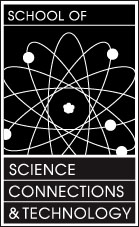 The School of Science, Connections & Technologyat the Kearny High Educational Complex7651 Wellington Street, San Diego, CA  92111(858) 496-8370 X2500	FAX	(858) 715-9504May 24, 2013 Vikki BrownStudent7651 Wellington StreetSan Diego, CA 92111Re:  Water Conservation in San DiegoTo Whom It May Concern:I am a 10th grade student at the School of Science, Connections, and Technology at Kearny 	High School. We are a U.S. News & World Report Silver Medalist school located in Kearny 	Mesa. I am participating in an award winning project called My Green Life. My Green Life is 	an interdisciplinary project in which we explore the connections between environmental change 	and personal choices. I am writing to request further information on water conservation as part of my presentation. I         	need to know 	more about where we obtain most of our water in San Diego County.  I would 	also like to know what is currently being done to alleviate water shortages in our area.  As I 	have researched this topic, I have become increasingly alarmed at the impending doom that 	seems to be facing our county in the not too distant future.  I realized that you are busy professionals, so I appreciate any insights or information you could 	share with me.  If there are other organizations you believe I should contact, I would welcome 	that information as well.  Thank you very much for your time.  Sincerely,Vikki Brown